Zonta says No Banner1 Meter auf 4 Meter / Layout siehe: ZsN_2014_Banner€ 66,- netto Verbindliche Bestellung bis zum 1. November bei Christine Gerberding (cgerberdng@aol.com) mit Angabe einer LieferadresseVersand erfolgt direkt vom Hersteller gegen Rechnung Beispielfoto aus Hamburg 2013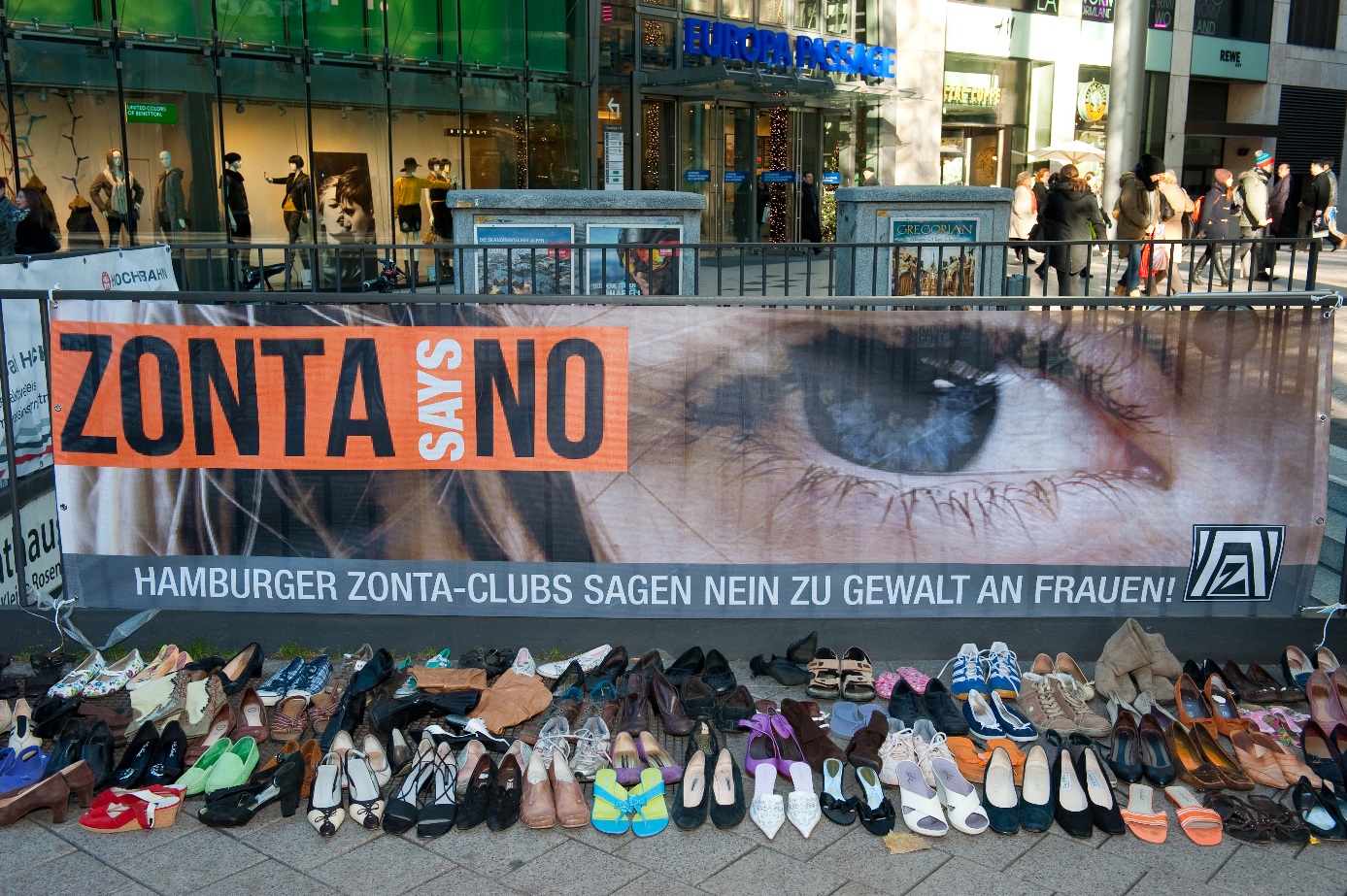 Zonta says NO – FaltthekeCa. 1 Meter auf 1,20 Meter / Layout siehe: ZsN_2014_Falttheke€ 266,- Netto in 2013Verbindliche Bestellung bis zum 1. November bei Christine Gerberding (cgerberdng@aol.com) mit Angabe einer LieferadresseVersand erfolgt direkt vom Hersteller gegen Rechnung Beispielfoto aus Hamburg 2013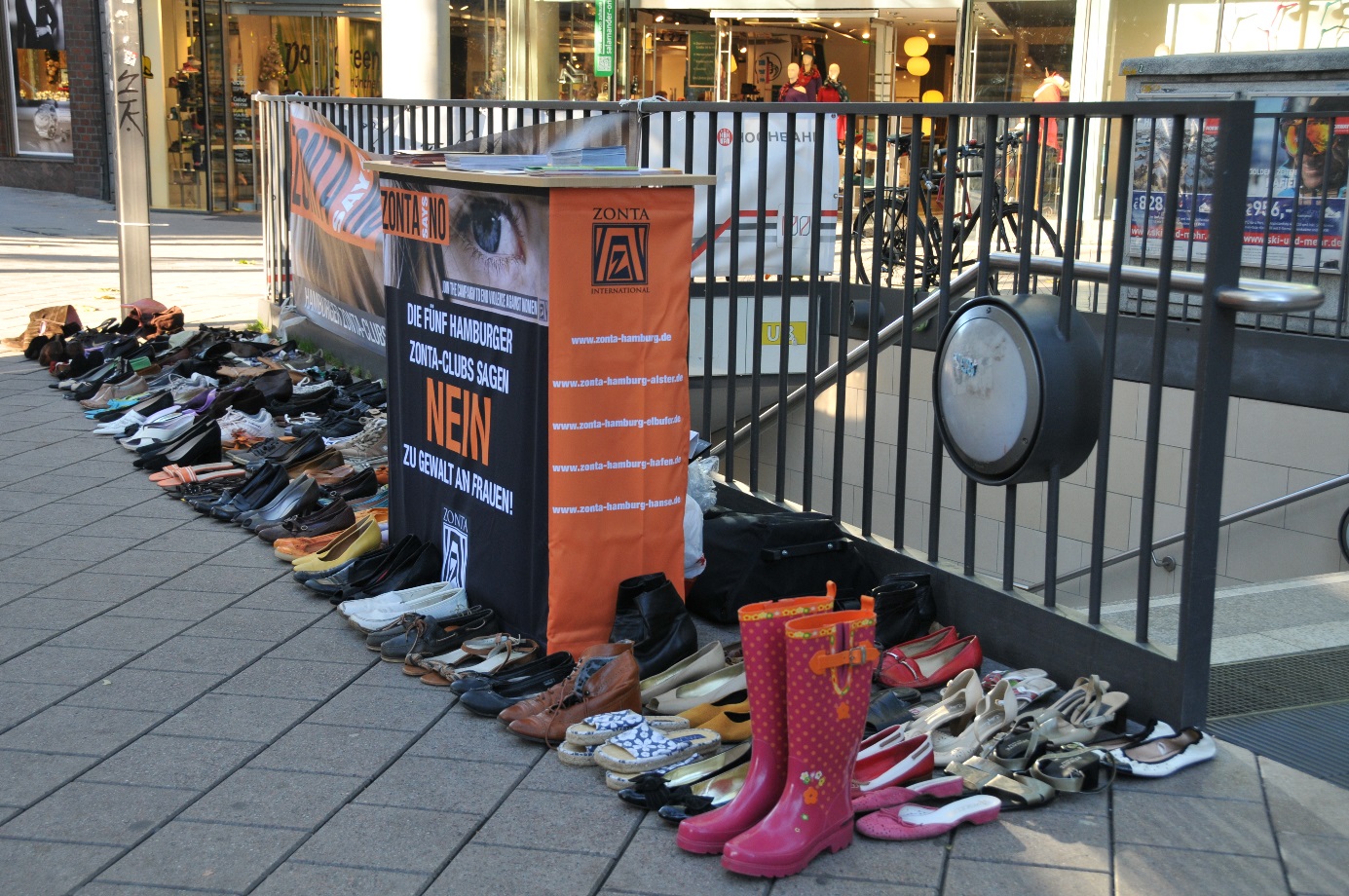 